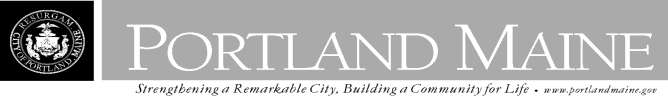 Director of Planning and Urban DevelopmentJeff LevineMay 7, 2013Tum Abdela155 Allen Avenue Portland, Maine 04103Inspection Services, DirectorTammy M. MunsonCBL: 436 A024001Located at: 155 Allen Ave.Certified Mail Dear Mr. Abdela,,SECOND NOTICE OF VIOLATIONAn evaluation of the above referenced propertynon-compliant with the Housing Code of the City of Portland.Attached is a list of the violations.revealed that the structure remainsThis is a SECOND notice of violation pursuant to Section 6-118 of the Code. All referenced violations shall be corrected. A re-inspection will occur on ######### , at which time compliance will be required.Failure to comply will result in this office referring the matter to the City of Portland Corporation Counsel for legal action and possible civil penalties, as provided for in Section 1-15 of the Code and in Title 30-A M.R.S.A ss 4452.Please feel free to contact me is you wish to discuss this matter further or have any questions. Sincerely,Chuck Fagone @ (207) 874-8789Building Inspector